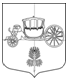 ВНУТРИГОРОДСКОЕ МУНИЦИПАЛЬНОЕ ОБРАЗОВАНИЕ ГОРОДА ФЕДЕРАЛЬНОГО ЗНАЧЕНИЯ САНКТ-ПЕТЕРБУРГА МУНИЦИПАЛЬНЫЙ ОКРУГ СОСНОВАЯ ПОЛЯНАМЕСТНАЯ АДМИНИСТРАЦИЯП О С Т А Н О В Л Е Н И Е«Об утверждении муниципальной программывнутригородского муниципального образования города федерального значения Санкт-Петербурга муниципальный округ Сосновая Полянана 2024-2026 год «Жилищно-коммунальное хозяйство» В соответствии с Бюджетным кодексом Российской Федерации, Федеральным законом
от 06.10.2003 №131-ФЗ «Об общих принципах организации местного самоуправления
в Российской Федерации», Законом Санкт-Петербурга от 23.09.2009 № 420-79 «Об организации местного самоуправления в Санкт-Петербурге», Уставом внутригородского муниципального образования города федерального значения Санкт-Петербурга муниципальный округ Сосновая Поляна, Порядком разработки, утверждения и реализации муниципальных программ внутригородского муниципального образования города федерального значения 
Санкт-Петербурга муниципальный округ Сосновая Поляна, утвержденным Постановлением 
от 23.10.2023 №1-30:ПОСТАНОВЛЯЮ:1. Признать утратившими силу пункт 4 и пункт 5 постановления Местной администрации от 27.11.2023 №1-48 «Об утверждении ведомственной целевой программы внутригородского муниципального образования города федерального значения Санкт-Петербурга муниципальный округ Сосновая Поляна на 2023-2025 годы «Жилищно-коммунальное хозяйство» и утверждении муниципальной программы внутригородского муниципального образования города федерального значения Санкт-Петербурга муниципальный округ Сосновая Поляна на 2024-2026 годы «Жилищно-коммунальное хозяйство».2. Утвердить Муниципальную программу на 2024 год и плановый период 2025 и 2026 годов «Жилищно-коммунальное хозяйство», согласно Приложению № 1 к настоящему Постановлению.3. Утвердить Перечень основных мероприятий муниципальной программы на 2024 год
и плановый период 2025 и 2026 годов «Жилищно-коммунальное хозяйство», согласно Приложению № 2 к настоящему Постановлению.4. Постановление вступает в силу с момента его подписания.5. Контроль исполнения настоящего Постановления оставляю за собой.Глава Местной администрации					МО Сосновая Поляна									    М.З. БабаевПриложение №1к Постановлению № 1-7 от 19.02.2024МУНИЦИПАЛЬНАЯ ПРОГРАММА«ЖИЛИЩНО-КОММУНАЛЬНОЕ ХОЗЯЙСТВО»НА 2024 – 2026 ГОДЫПАСПОРТ МУНИЦИПАЛЬНОЙ ПРОГРАММЫХАРАКТЕРИСТИКА ТЕКУЩЕГО СОСТОЯНИЯ, ПЕРЕЧЕНЬ ОСНОВНЫХ ПРОБЛЕМ И ОБОСНОВАНИЕ НЕОБХОДИМОСТИ ИХ РЕШЕНИЯБлагоустройство территорий является одним из наиболее эффективных инструментов повышения привлекательности для проживания, работы и проведения досуга для жителей округа. Объекты благоустройства обеспечивают красоту, а также комфортные и безопасные условия проживания и жизнедеятельности населения муниципального образования.Учитывая состояние внутридворовых территорий в настоящее время одной из приоритетных задач муниципального образования является осуществление благоустройства и создание санитарного благополучия на территории муниципального образования.К решению задач по благоустройству территорий муниципального образования осуществлялся комплексный подход. Также, с целью поддержания существующих элементов благоустройства в удовлетворительном состоянии, проводятся регулярные осмотры, что позволяет выявить элементы благоустройства, находящиеся в неудовлетворительном состоянии и требующие ремонта или замены. Результаты осмотров учитываются при составлении муниципальных программ. Ежегодно на территории округа проводятся работы по ремонту покрытий, удалению аварийных, больных деревьев и кустарников, ремонту детского игрового и спортивного оборудования, а также размещению новых элементов благоустройства. МЕХАНИЗМ РЕАЛИЗАЦИИ ПРОГРАММЫИ КОНТРОЛЬ ЗА ХОДОМ ИСПОЛНЕНИЯЗаказчик муниципальной программы осуществляет текущее управление и контроль реализации программы. Ответственный исполнитель программы координирует деятельность всех исполнителей (участников) по реализации программных мероприятий и несет ответственность за своевременную и качественную их реализацию.Ответственный исполнитель программы организует ведение отчётности по реализации программных мероприятий.ОБЪЕМ ФИНАНСИРОВАНИЯ, ОБОСНОВАНИЕ И РАСЧЕТЫ (СМЕТЫ)МУНИЦИПАЛЬНОЙ ПРОГРАММЫ «ЖИЛИЩНО-КОММУНАЛЬНОЕ ХОЗЯЙСТВО»НА 2024 И ПЛАНОВЫЙ ПЕРИОД 2025-2026 ГГ.Приложение №2к Постановлению №1-7 от 19.02.2024ПЕРЕЧЕНЬ ОСНОВНЫХ МЕРОПРИЯТИЙ МУНИЦИПАЛЬНОЙ ПРОГРАММЫ «ЖИЛИЩНО-КОММУНАЛЬНОЕ ХОЗЯЙСТВО»НА 2024 – 2026 гг.(код подраздела 0503)Заместитель главы МА МО Сосновая Поляна                                                                                                                                                         С.В. Мурова19 февраля 2024 г.Санкт-Петербург№ 1-71.Исполнитель ПрограммыОтдел благоустройства Местной администрации внутригородского муниципального образования города федерального значения Санкт-Петербурга муниципальный округ Сосновая Поляна2.Основание для разработки ПрограммыФедеральный закон от 06.10.2003 №131-ФЗ «Об общих принципах организации местного самоуправления в Российской Федерации»Закон Санкт-Петербурга от 23.09.2009 №420-79 «Об организации местного самоуправления в Санкт-Петербурге»Закон Санкт-Петербурга от 25.12. 2015 №891-180 «О благоустройстве в Санкт-Петербурге»Закон Санкт-Петербурга от 28.06.2010 «О зеленых насаждениях в Санкт-Петербурге»Постановление Правительства Санкт-Петербурга от 09.11.2016 №961 «О правилах благоустройства территории Санкт-Петербурга и о внесении изменений в некоторые постановления Правительства Санкт-Петербурга»Устав внутригородского Муниципального образования города федерального значения Санкт-Петербурга муниципальный округ Сосновая Поляна3.Цель ПрограммыСоздание комфортных условий проживания жителей, поддержание и улучшение санитарного и эстетического состояния территории4.Задачи ПрограммыРазработка проектов благоустройства элементов благоустройства;Содержание внутриквартальных территорий в части обеспечения ремонта покрытий;Содержание внутриквартальный территорий в части проведения санитарных рубок (в том числе удаление аварийных, больных деревьев и кустарников);Размещение, содержание спортивных, детских площадок, включая ремонт расположенных на них элементов благоустройства;Размещение, содержание, включая ремонт, ограждений декоративных, ограждений газонных, парковочных столбиков, полусфер, надолбов, устройств для вертикального озеленения и цветочного оформления, элементов озеленения, навесов, беседок, уличной мебели, урн, информационных щитов и стендов;Размещение планировочного устройства, размещение покрытий;Временное размещение, содержание, включая ремонт, элементов оформления Санкт-Петербурга к мероприятиям, в том числе культурно-массовым мероприятиям, городского, всероссийского и международного значения;Проведение в установленном порядке минимально необходимых мероприятий по обеспечению доступности городской среды для маломобильных групп населения на внутриквартальных территориях;Организация работ по компенсационному озеленению в отношении территорий зеленых насаждений общего пользования местного значения;Содержание, в том числе уборка, территорий зеленых насаждений общего пользования местного значения (включая содержание расположенных на них элементов благоустройства);Создание (размещение), переустройство, восстановление и ремонт объектов зеленых насаждений, расположенных на территориях зеленых насаждений общего пользования местного значения;5.Объем и источник финансированияОбъем средств составляет 340 943,3 тыс. руб., в т. ч.:2024 год – 204 499,9 тыс. руб.2025 год – 80 643,4 тыс. руб.2026 год – 55 800,0 тыс. руб.Финансирование муниципальной программы осуществляется за счет средств бюджета внутригородского муниципального образования Санкт-Петербурга муниципальный округ Сосновая Поляна, выделяемых в соответствующем финансовом году.6.Сроки реализации2024 год и плановый период 2025 – 2026 гг.7.Ожидаемые результаты реализации муниципальной целевой программы (целевые показатели)№п/пНаименованиеОбоснование объемов бюджетных ассигнований, руб.Кол-во мероприятий(усл. ед.)Стоимость за ед. в руб.Объем финансированияна 2024 г.,тыс. руб.Объем финансирования на плановый период 2025-2026 гг.,в тыс. руб.Объем финансирования на плановый период 2025-2026 гг.,в тыс. руб.№п/пНаименованиеОбоснование объемов бюджетных ассигнований, руб.Кол-во мероприятий(усл. ед.)Стоимость за ед. в руб.Объем финансированияна 2024 г.,тыс. руб.202520261.Организация благоустройства муниципального образования(939 0503 60000 00131 240)Организация благоустройства муниципального образования(939 0503 60000 00131 240)Организация благоустройства муниципального образования(939 0503 60000 00131 240)Организация благоустройства муниципального образования(939 0503 60000 00131 240)Организация благоустройства муниципального образования(939 0503 60000 00131 240)Организация благоустройства муниципального образования(939 0503 60000 00131 240)Организация благоустройства муниципального образования(939 0503 60000 00131 240)1.1.Обеспечение проектирования благоустройства при размещении элементов благоустройства5 246,72 000,02 000,01.2.Содержание внутриквартальных территорий в части обеспечения ремонта покрытий, расположенных на внутриквартальных территориях3 550,04 000,02 700,01.3.Содержание внутриквартальных территорий в части проведения санитарных рубок (в том числе удаление аварийных, больных деревьев и кустарников) на территориях, не относящихся к территориям зеленых насаждений в соответствии с Законом Санкт-Петербурга460,02 000,01 556,61.4.Содержание спортивных, детских площадок, включая ремонт расположенных на них элементов благоустройства, на внутриквартальных территориях2 430,03 230,03 230,01.5.Содержание, включая ремонт, ограждений декоративных, ограждений газонных, парковочных столбиков, полусфер, надолбов900,01 700,01 700,01.6.Содержание, включая ремонт, устройств для вертикального озеленения и цветочного оформления, элементов озеленения1 950,01 250,01 250,01.7.Размещение, содержание, включая ремонт, навесов, беседок, уличной мебели, урн, информационных щитов и стендов750,0280,0280,01.8.Временное размещение, содержание, включая ремонт, элементов оформления Санкт-Петербурга к мероприятиям, в том числе культурно-массовым мероприятиям, городского, всероссийского и международного значения на внутриквартальных территориях6 161,35 310,05 310,01.9.ул. Пионерстроя, д. 15 корп. 3 – благоустройство территории17 255,00,00,01.10.ул. Тамбасова, д. 8 корп. 4 – благоустройство территорииЛокальные сметы1объект276,90,00,01.11.ул. Летчика Пилютова, д. 34 корп. 1 – благоустройство территории0,01 186,20,01.12.ул. Пограничника Гарькавого, д. 8 корп. 2 – д. 10 корп. 1 и 2 – д. 12 корп. 1 и 2 – ремонт а/б покрытия проезда0,02 647,90,01.13.пр. Ветеранов, д. 139, корп. 1 – д. 135 корп. 3 – благоустройство территории0,014 609,30,01.14.ул. Пограничника Гарькавого, д. 20 корп. 5 – д. 16 корп. 6 – благоустройство территории0,04 000,00,01.15.ул. Пограничника Гарькавого, д. 18 корп. 2 – благоустройство территории0,03 000,00,01.16.ул. Тамбасова, д. 2 корп. 2 – д. 2 корп. 1 – благоустройство территории0,01 000,00,01.17.Ул. Летчика Пилютова, д. 5 – организация дополнительных парковочных мест, посадка деревьев, посадка кустарников0,01 000,0 0,01.18.ул. Летчика Пилютова, д. 13 корп. 1 – устройство пешеходной дорожки0,00,01 000,01.19.ул. Пограничника Гарькавого, д. 26 корп. 3 – благоустройство территории0,00,07 543,41.20.Разработка сметной документации, схем, пересчет смет405,1230,0530,01.21.Осуществление технического надзора за проведением работ по благоустройству600,01 000,0 1 000,01.22.Кредиторская задолженность за 2023 год по муниципальному контракту №№0172300007823000022-МК от 29.08.2023 по выполнению работ по благоустройству территории МО Сосновая Поляна в 2023 годуКредиторская задолженность за 2023 год397,00,00,01.23.Принятые в 2023 году обязательства по договору №55/23 от 09.10.2023 на оказание услуг по осуществлению технического надзораза проведением работ по благоустройству территории МО Сосновая ПолянаПринятые в 2023 году обязательства595,00,00,01.24.Принятые в 2023 году обязательства по договору №56/23 от 09.10.2023 на оказание услуг по осуществлению технического надзораза проведением работ по благоустройству территории МО Сосновая ПолянаПринятые в 2023 году обязательства168,10,00,01.25.Принятые в 2023 году обязательства по муниципальному контракту №  0172300007823000028-МК от 09.10.2023 на выполнение работ по благоустройству территории МО Сосновая Поляна в 2023 годуПринятые в 2023 году обязательства11 358,60,00,01.26.Принятые в 2023 году обязательства по муниципальному контракту №  0172300007823000031-МК от 10.11.2023 на выполнение работ по благоустройству территории МО Сосновая Поляна в 2023 годуПринятые в 2023 году обязательства2 622,30,00,01.27.Принятые в 2023 году обязательства по муниципальному контракту №  0172300007823000015-МК от 05.06.2023 по оказанию услуг по основному и функциональным осмотрам малых архитектурных форм, оборудования и покрытий детских и спортивных площадок с разработкой и изготовлением журналов осмотра, а также по замене песка в песочницах, по очистке детского игрового и уличного спортивного оборудования от граффити и по замене полимерного покрытия на детской площадке по адресу: ул. Летчика Пилютова д. 15-19 (2 этап)Принятые в 2023 году обязательства502,30,00,01.28.Принятые в 2023 году обязательства по муниципальному контракту №0172300007823000033-МК от 11.12.2023 по выполнению работ по санитарной обрезке и рубке (в том числе удаление аварийных, больных деревьев, обрезка и прореживание крон деревьев, вырезка сухих ветвей на деревьях, дробление пней) на территориях внутригородского муниципального образования города федерального значения Санкт-Петербурга муниципальный округ Сосновая Поляна в 2023 годуПринятые в 2023 году обязательства969,10,00,0Итого по 939 0503 60000 00131 240 Итого по 939 0503 60000 00131 240 Итого по 939 0503 60000 00131 240 Итого по 939 0503 60000 00131 240 56 597,448 443,428 100,02.Прочие мероприятия в области благоустройства территории муниципального образования (проведение в установленном порядке минимально необходимых мероприятий по обеспечению доступности городской среды для маломобильных групп населения на внутриквартальных территориях муниципального образования)(939 0503 60000 00141 240)Прочие мероприятия в области благоустройства территории муниципального образования (проведение в установленном порядке минимально необходимых мероприятий по обеспечению доступности городской среды для маломобильных групп населения на внутриквартальных территориях муниципального образования)(939 0503 60000 00141 240)Прочие мероприятия в области благоустройства территории муниципального образования (проведение в установленном порядке минимально необходимых мероприятий по обеспечению доступности городской среды для маломобильных групп населения на внутриквартальных территориях муниципального образования)(939 0503 60000 00141 240)Прочие мероприятия в области благоустройства территории муниципального образования (проведение в установленном порядке минимально необходимых мероприятий по обеспечению доступности городской среды для маломобильных групп населения на внутриквартальных территориях муниципального образования)(939 0503 60000 00141 240)Прочие мероприятия в области благоустройства территории муниципального образования (проведение в установленном порядке минимально необходимых мероприятий по обеспечению доступности городской среды для маломобильных групп населения на внутриквартальных территориях муниципального образования)(939 0503 60000 00141 240)Прочие мероприятия в области благоустройства территории муниципального образования (проведение в установленном порядке минимально необходимых мероприятий по обеспечению доступности городской среды для маломобильных групп населения на внутриквартальных территориях муниципального образования)(939 0503 60000 00141 240)Прочие мероприятия в области благоустройства территории муниципального образования (проведение в установленном порядке минимально необходимых мероприятий по обеспечению доступности городской среды для маломобильных групп населения на внутриквартальных территориях муниципального образования)(939 0503 60000 00141 240)2.1.Занижение бортового камня в местах пересечения дворовых проездов, тротуаров, пешеходных дорожек, подходов в целях обеспечения городской среды для маломобильных групп населения50,0150,0150,02.2.Разработка сметной документации, схем, пересчет смет20,020,020,02.3.Осуществление работ по техническому надзору за проведением работ по благоустройству 17,830,030,0Итого по 939 0503 60000 00141 240Итого по 939 0503 60000 00141 240Итого по 939 0503 60000 00141 240Итого по 939 0503 60000 00141 24087,8200,0200,03.Озеленение территории муниципального образования(939 0503 60000 00151 240)Озеленение территории муниципального образования(939 0503 60000 00151 240)Озеленение территории муниципального образования(939 0503 60000 00151 240)Озеленение территории муниципального образования(939 0503 60000 00151 240)Озеленение территории муниципального образования(939 0503 60000 00151 240)Озеленение территории муниципального образования(939 0503 60000 00151 240)Озеленение территории муниципального образования(939 0503 60000 00151 240)3.1.Компенсационное озеленение500,01 000,01 000,03.2.Содержание, в том числе уборка, территорий зеленых насаждений общего пользования местного значения14 502,015 000,015 000,03.3.Обеспечение проектирования благоустройства при размещении элементов благоустройства595,01 000,0500,03.4.Содержание внутриквартальных территорий в части обеспечения ремонта покрытий, расположенных на внутриквартальных территориях1 500,02 000,01 500,03.5.Содержание внутриквартальных территорий в части проведения санитарных рубок (в том числе удаление аварийных, больных деревьев и кустарников) на территориях, не относящихся к территориям зеленых насаждений в соответствии с Законом Санкт-Петербурга1 550,03 500,01 550,03.6.Содержание спортивных, детских площадок, включая ремонт расположенных на них элементов благоустройства, на внутриквартальных территориях3 480,03 150,02 950,03.7.Содержание, включая ремонт, ограждений декоративных, ограждений газонных, парковочных столбиков, полусфер, надолбов1 200,01 700,01 200,03.8.Содержание, включая ремонт, устройств для вертикального озеленения и цветочного оформления, элементов озеленения1 980,01 270,01 250,03.9.Размещение, содержание, включая ремонт, навесов, беседок, уличной мебели, урн, информационных щитов и стендов1 050,0280,0280,03.10.ул. Пионерстроя, д. 15 корп. 3 – благоустройство территорииЛокальные сметы1 объект59 405,00,00,03.11.ул. Тамбасова, д. 10 корп. 1 – благоустройство территорииЛокальные сметы1 объект2 396,10,00,03.12.Разработка сметной документации, схем, пересчет смет300,0300,0270,03.13.Осуществление работ по техническому надзору за проведением работ по благоустройству 800,0800,0500,03.14.Кредиторская задолженность за 2023 год по муниципальному контракту №№0172300007823000022-МК от 29.08.2023 по выполнению работ по благоустройству территории МО Сосновая Поляна в 2023 годуКредиторская задолженность за 2023 год9 456,00,00,03.15.Принятые в 2023 году обязательства по договору №54/23 от 01.09.2023 на оказание услуг по осуществлению технического надзораза проведением работ по благоустройству территории МО Сосновая ПолянаПринятые в 2023 году обязательства101,20,00,03.16.Принятые в 2023 году обязательства по договору №56/23 от 09.10.2023 на оказание услуг по осуществлению технического надзораза проведением работ по благоустройству территории МО Сосновая ПолянаПринятые в 2023 году обязательства1,30,00,03.17.Принятые в 2023 году обязательства по муниципальному контракту №  0172300007823000028-МК от 09.10.2023 на выполнение работ по благоустройству территории МО Сосновая Поляна в 2023 годуПринятые в 2023 году обязательства173,40,00,03.18.Принятые в 2023 году обязательства по муниципальному контракту №  0172300007823000031-МК от 10.11.2023 на выполнение работ по благоустройству территории МО Сосновая Поляна в 2023 годуПринятые в 2023 году обязательства80,60,00,03.19.Принятые в 2023 году обязательства по муниципальному контракту №  0172300007823000015-МК от 05.06.2023 по оказанию услуг по основному и функциональным осмотрам малых архитектурных форм, оборудования и покрытий детских и спортивных площадок с разработкой и изготовлением журналов осмотра, а также по замене песка в песочницах, по очистке детского игрового и уличного спортивного оборудования от граффити и по замене полимерного покрытия на детской площадке по адресу: ул. Летчика Пилютова д. 15-19 (2 этап)Принятые в 2023 году обязательства476,10,00,03.20.Принятые в 2023 году обязательства по муниципальному контракту №0172300007823000033-МК от 11.12.2023 по выполнению работ по санитарной обрезке и рубке (в том числе удаление аварийных, больных деревьев, обрезка и прореживание крон деревьев, вырезка сухих ветвей на деревьях, дробление пней) на территориях внутригородского муниципального образования города федерального значения Санкт-Петербурга муниципальный округ Сосновая Поляна в 2023 годуПринятые в 2023 году обязательства931,00,00,03.21.Принятые в 2023 году обязательства по муниципальному контракту №0172300007823000026-МК от 22.09.2023 по выполнению работ по благоустройству территории по адресу: ул. Пограничника Гарькавого, д. 22, корп. 3Принятые в 2023 году обязательства42 497,70,00,0Итого по 939 0503 60000 00151 240Итого по 939 0503 60000 00151 240Итого по 939 0503 60000 00151 240Итого по 939 0503 60000 00151 240142 975,430 000,026 000,04.Оплата восстановительной стоимости зеленых насаждений(939 0503 60000 00151 850)Оплата восстановительной стоимости зеленых насаждений(939 0503 60000 00151 850)Оплата восстановительной стоимости зеленых насаждений(939 0503 60000 00151 850)Оплата восстановительной стоимости зеленых насаждений(939 0503 60000 00151 850)1 500,0 500,0 500,05.Благоустройство территории МО, находящейся в границах территорий объектов культурного наследия народов Российской Федерации(939 0503 60000 00161 240)Благоустройство территории МО, находящейся в границах территорий объектов культурного наследия народов Российской Федерации(939 0503 60000 00161 240)Благоустройство территории МО, находящейся в границах территорий объектов культурного наследия народов Российской Федерации(939 0503 60000 00161 240)Благоустройство территории МО, находящейся в границах территорий объектов культурного наследия народов Российской Федерации(939 0503 60000 00161 240)Благоустройство территории МО, находящейся в границах территорий объектов культурного наследия народов Российской Федерации(939 0503 60000 00161 240)Благоустройство территории МО, находящейся в границах территорий объектов культурного наследия народов Российской Федерации(939 0503 60000 00161 240)Благоустройство территории МО, находящейся в границах территорий объектов культурного наследия народов Российской Федерации(939 0503 60000 00161 240)5.1.Содержание внутриквартальных территорий в части обеспечения ремонта покрытий, расположенных на внутриквартальных территориях1 600,01 075,0675,05.2.Содержание внутриквартальных территорий в части проведения санитарных рубок (в том числе удаление аварийных, больных деревьев и кустарников) на территориях, не относящихся к территориям зеленых насаждений в соответствии с Законом Санкт-Петербурга170,0350,0250,05.3.ул. Пионерстроя, д. 17 корп. 2 – д. 19 корп. 2 – ремонт а/б покрытия проездаЛокальные сметы1объект1 215,50,00,05.4.Разработка сметной документации, схем, пересчет смет50,025,025,05.5.Осуществление работ по техническому надзору за проведением работ по благоустройству 100,050,050,05.6.Принятые в 2023 году обязательства по муниципальному контракту №  0172300007823000031-МК от 10.11.2023 на выполнение работ по благоустройству территории МО Сосновая Поляна в 2023 годуПринятые в 2023 году обязательства203,80,00,0Итого по 939 0503 60000 00161 240Итого по 939 0503 60000 00161 240Итого по 939 0503 60000 00161 240Итого по 939 0503 60000 00161 2403 339,31 500,01 000,0№п/пПеречень и описание программных мероприятийКол-во/ОбъемМесто проведения/АдресСрок исполнения2024 год2024 год2024 год2024 год2024 год2025 год2025 год2025 год2025 год2025 год2025 год2026 год2026 год2026 год2026 год2026 год2026 год№п/пПеречень и описание программных мероприятийКол-во/ОбъемМесто проведения/АдресСрок исполненияКол-воКол-воОбъемфинансирования(тыс. руб.)Объемфинансирования(тыс. руб.)Объемфинансирования(тыс. руб.)Кол-воКол-воКол-воОбъемфинансирования(тыс. руб.)Объемфинансирования(тыс. руб.)Объемфинансирования(тыс. руб.)Кол-воКол-воКол-воОбъемфинансирования(тыс. руб.)Объемфинансирования(тыс. руб.)Объемфинансирования(тыс. руб.)1.Организация благоустройства муниципального образования(939 0503 60000 00131 240)Организация благоустройства муниципального образования(939 0503 60000 00131 240)Организация благоустройства муниципального образования(939 0503 60000 00131 240)Организация благоустройства муниципального образования(939 0503 60000 00131 240)Организация благоустройства муниципального образования(939 0503 60000 00131 240)Организация благоустройства муниципального образования(939 0503 60000 00131 240)Организация благоустройства муниципального образования(939 0503 60000 00131 240)Организация благоустройства муниципального образования(939 0503 60000 00131 240)56 597,456 597,456 597,448 443,448 443,448 443,428 100,028 100,01.1Обеспечение проектирования благоустройства при размещении элементов благоустройства:Обеспечение проектирования благоустройства при размещении элементов благоустройства:Обеспечение проектирования благоустройства при размещении элементов благоустройства:Обеспечение проектирования благоустройства при размещении элементов благоустройства:1.1.1Обеспечение проектирования благоустройства при размещении элементов благоустройства (контракт заключен)11объектовул. Здоровцева, д. 10; ул. Летчика Пилютова, д. 13, корп. 1; ул. Тамбасова, д. 2 корп. 2 – д. 2 корп. 1; пр. Ветеранов, д. 147 корп. 2; ул. Летчика Пилютова, д. 21; ул. Летчика Пилютова, д. 26 корп. 2; ул. Пограничника Гарькавого, д. 20 корп. 5; ул. Пограничника Гарькавого, д. 26 корп. 3; ул. Пограничника Гарькавого, д. 18, корп. 2; ул. Тамбасова, д. 4 корп. 2 – д. 6 корп. 1; ул. Тамбасова, д. 10 корп. 1;IIквартал 2023 - Iквартал 2024 11объектов11объектов5 246,75 246,75 246,70,00,00,00,00,00,00,00,00,00,00,00,01.1.2Обеспечение проектирования благоустройства при размещении элементов благоустройстваI квартал – IV квартал ежегодно0,00,00,02 000,02 000,02 000,02 000,02 000,02 000,01.2Содержание внутриквартальных территорий в части обеспечения ремонта покрытий, расположенных на внутриквартальных территориях:Содержание внутриквартальных территорий в части обеспечения ремонта покрытий, расположенных на внутриквартальных территориях:Содержание внутриквартальных территорий в части обеспечения ремонта покрытий, расположенных на внутриквартальных территориях:Содержание внутриквартальных территорий в части обеспечения ремонта покрытий, расположенных на внутриквартальных территориях:Содержание внутриквартальных территорий в части обеспечения ремонта покрытий, расположенных на внутриквартальных территориях:1.2.1Ремонт покрытий на внутриквартальных проездах,включая въезды и выезды, пешеходных дорожек с усовершенствованным покрытием Территория муниципальногообразованияII – IIIкварталежегодно3 000,03 000,03 000,03 000,03 000,03 000,02 000,02 000,02 000,01.2.2Ремонт неусовершенствованных покрытий внутриквартальных территорий Территория муниципальногообразованияII – IIIкварталежегодно250,0250,0250,0500,0500,0500,0500,0500,0500,01.2.3Ремонт газоновТерритория муниципальногообразованияII – IIIкварталежегодно300,0300,0300,0500,0500,0500,0200,0200,0200,01.3Содержание внутриквартальных территорий в части проведения санитарных рубок (в том числе удаление аварийных, больных деревьев и кустарников) на территориях, не относящихся к территориям зеленых насаждений в соответствии с Законом Санкт-Петербурга:Содержание внутриквартальных территорий в части проведения санитарных рубок (в том числе удаление аварийных, больных деревьев и кустарников) на территориях, не относящихся к территориям зеленых насаждений в соответствии с Законом Санкт-Петербурга:Содержание внутриквартальных территорий в части проведения санитарных рубок (в том числе удаление аварийных, больных деревьев и кустарников) на территориях, не относящихся к территориям зеленых насаждений в соответствии с Законом Санкт-Петербурга:Содержание внутриквартальных территорий в части проведения санитарных рубок (в том числе удаление аварийных, больных деревьев и кустарников) на территориях, не относящихся к территориям зеленых насаждений в соответствии с Законом Санкт-Петербурга:1.3.1Удаление аварийных, больных деревьев и кустарников; вырезка и вырубка сухостоя; раскряжевка поваленных деревьевТерритория муниципальногообразованияI – IVкварталежегодно310,0310,0310,01 450,01 450,01 450,01 006,61 006,61 006,61.3.2Обрезка и прореживание крон деревьев и кустарников; вырезка сухих ветвей деревьев и кустарниковТерритория муниципальногообразованияI – IVкварталежегодно100,0100,0100,0500,0500,0500,0500,0500,0500,01.3.3Дробление (корчевание) отдельно стоящих пнейТерритория муниципальногообразованияI – IVкварталежегодно50,050,050,050,050,050,050,050,050,01.4Содержание спортивных, детских площадок, включая ремонт расположенных на них элементов благоустройства, на внутриквартальных территориях:Содержание спортивных, детских площадок, включая ремонт расположенных на них элементов благоустройства, на внутриквартальных территориях:Содержание спортивных, детских площадок, включая ремонт расположенных на них элементов благоустройства, на внутриквартальных территориях:Содержание спортивных, детских площадок, включая ремонт расположенных на них элементов благоустройства, на внутриквартальных территориях:1.4.1Замена песка в песочницах (2 раза в год)Территория муниципальногообразованияII и IIIкварталыежегодно250,0250,0250,0250,0250,0250,0250,0250,0250,01.4.2Осмотры элементов благоустройства, размещенных на детских и спортивных площадках (функциональные осмотры – 3 раза; ежегодный основной осмотр – 1 раз)Территория муниципальногообразованияI – IVкварталежегодно800,0800,0800,01 200,01 200,01 200,01 200,01 200,01 200,01.4.3Закупка журналов осмотра оборудования30,030,030,030,030,030,030,030,030,01.4.4Очистка детского игрового и спортивного оборудования от граффитиТерритория муниципальногообразованияII – IIIкварталежегодно50,050,050,0100,0100,0100,0100,0100,0100,01.4.5Окраска детского игрового и спортивного оборудованияТерритория муниципальногообразованияII – IIIкварталежегодно200,0200,0200,0300,0300,0300,0300,0300,0300,01.4.6Ремонт детского игрового и спортивного оборудованияТерритория муниципальногообразованияI – IVкварталежегодно700,0700,0700,01 000,01 000,01 000,01 000,01 000,01 000,01.4.7Ремонт покрытий детских и спортивных площадокТерритория муниципальногообразованияII – IIIкварталежегодно300,0300,0300,0300,0300,0300,0300,0300,0300,01.4.8Демонтаж детского игрового и спортивного оборудованияТерритория муниципальногообразованияI – IVкварталежегодно100,0100,0100,050,050,050,050,050,050,01.5Содержание, включая ремонт, ограждений декоративных, ограждений газонных, парковочных столбиков, полусфер, надолбов:Содержание, включая ремонт, ограждений декоративных, ограждений газонных, парковочных столбиков, полусфер, надолбов:Содержание, включая ремонт, ограждений декоративных, ограждений газонных, парковочных столбиков, полусфер, надолбов:Содержание, включая ремонт, ограждений декоративных, ограждений газонных, парковочных столбиков, полусфер, надолбов:1.5.1Окраска газонных огражденийТерритория муниципальногообразованияII – IIIкварталежегодно400,0400,0400,01 000,01 000,01 000,01 000,01 000,01 000,01.5.2Ремонт газонных огражденийТерритория муниципальногообразованияII – IIIкварталежегодно200,0200,0200,0250,0250,0250,0250,0250,0250,01.5.3Демонтаж газонных огражденийТерритория муниципальногообразованияII – IIIкварталежегодно100,0100,0100,0200,0200,0200,0200,0200,0200,01.5.4Окраска бетонных полусфер и парковочных столбиковТерритория муниципальногообразованияII – IIIкварталежегодно50,050,050,050,050,050,050,050,050,01.5.5Ремонт бетонных полусфер и парковочных столбиковТерритория муниципальногообразованияII – IIIкварталежегодно50,050,050,0100,0100,0100,0100,0100,0100,01.5.6Демонтаж бетонных полусфер и парковочных столбиковТерритория муниципальногообразованияII – IIIкварталежегодно100,0100,0100,0100,0100,0100,0100,0100,0100,01.6Содержание, включая ремонт, устройств для вертикального озеленения и цветочного оформления, элементов озеленения:Содержание, включая ремонт, устройств для вертикального озеленения и цветочного оформления, элементов озеленения:Содержание, включая ремонт, устройств для вертикального озеленения и цветочного оформления, элементов озеленения:Содержание, включая ремонт, устройств для вертикального озеленения и цветочного оформления, элементов озеленения:1.6.1Переустановка вазоновТерритория муниципальногообразованияII квартал2024150,0150,0150,00,00,00,00,00,00,01.6.2Ремонт и окраска вазонов, вазонных комплексовТерритория муниципальногообразованияII квартал202450,050,050,050,050,050,050,050,050,01.6.3Посадка цветов и уход за нимиТерритория муниципальногообразованияII – IVкварталежегодно1 500,01 500,01 500,01 000,01 000,01 000,01 000,01 000,01 000,01.6.4Поливка деревьев и кустарниковТерритория муниципальногообразованияII – IIIкварталежегодно200,0200,0200,0200,0200,0200,0200,0200,0200,01.6.5Демонтаж вазонов, вазонных комплексовТерритория муниципальногообразованияII квартал202450,050,050,00,00,00,00,00,00,01.7Размещение, содержание, включая ремонт, навесов, беседок, уличной мебели, урн, информационных щитов и стендов:Размещение, содержание, включая ремонт, навесов, беседок, уличной мебели, урн, информационных щитов и стендов:Размещение, содержание, включая ремонт, навесов, беседок, уличной мебели, урн, информационных щитов и стендов:Размещение, содержание, включая ремонт, навесов, беседок, уличной мебели, урн, информационных щитов и стендов:1.7.1Размещение уличной мебели и урнТерритория муниципальногообразованияII квартал100,0100,0100,00,00,00,00,00,00,01.7.2Ремонт уличной мебели, урн, навесов, беседок, информационных щитов и стендовТерритория муниципальногообразованияII – IIIкварталежегодно200,0200,0200,0100,0100,0100,0100,0100,0100,01.7.3Окраска уличной мебели, урн, навесов, беседок, информационных щитов и стендовТерритория муниципальногообразованияII кварталежегодно300,0300,0300,0100,0100,0100,0100,0100,0100,01.7.4Очистка от граффити уличной мебели, урн, навесов, беседок, информационных щитов и стендовТерритория муниципальногообразованияII – IIIкварталежегодно50,050,050,030,030,030,030,030,030,01.7.5Демонтаж уличной мебели, урн, навесов, беседок, информационных щитов и стендовТерритория муниципальногообразованияII – IIIкварталежегодно100,0100,0100,050,050,050,050,050,050,01.8Временное размещение, содержание, включая ремонт, элементов оформления Санкт-Петербурга к мероприятиям, в том числе культурно-массовым мероприятиям, городского, всероссийского и международного значения на внутриквартальных территориях:Временное размещение, содержание, включая ремонт, элементов оформления Санкт-Петербурга к мероприятиям, в том числе культурно-массовым мероприятиям, городского, всероссийского и международного значения на внутриквартальных территориях:Временное размещение, содержание, включая ремонт, элементов оформления Санкт-Петербурга к мероприятиям, в том числе культурно-массовым мероприятиям, городского, всероссийского и международного значения на внутриквартальных территориях:Временное размещение, содержание, включая ремонт, элементов оформления Санкт-Петербурга к мероприятиям, в том числе культурно-массовым мероприятиям, городского, всероссийского и международного значения на внутриквартальных территориях:1.8.1Обслуживание и демонтаж праздничного оформлению территории внутригородского муниципального образования города федерального значения 
Санкт-Петербурга муниципальный округ Сосновая Поляна к празднованию Нового 2024(контракт заключен)Территориямуниципального образованияIV квартал 2023 – I квартал  2024851,3851,3851,30,00,00,00,00,00,00,00,00,00,00,00,01.8.2Ответственное хранение элементов оформленияI – IVкварталежегодно480,0480,0480,0480,0480,0480,0480,0480,0480,01.8.3Ремонт элементов оформленияI – IVкварталежегодно30,030,030,030,030,030,030,030,030,01.8.4Утилизация элементов оформленияI – IVкварталежегодно0,00,00,00,00,00,00,00,00,01.8.5Оформление территории округа ко Дню Победы, включая техническое обслуживание и демонтажТерриториямуниципального образованияIIкварталежегодно1 800,01 800,01 800,01 800,01 800,01 800,01 800,01 800,01 800,01.8.6Оформление территории округа к празднованию Нового года и Рождества Христова, включая техническое обслуживание и демонтажТерриториямуниципального образованияIVкварталежегодно3 000,03 000,03 000,03 000,03 000,03 000,03 000,03 000,03 000,01.9Снос зеленых насаждений, демонтаж, ремонт пешеходных коммуникаций, устройство детских  площадок, уширение проезда, ремонт и устройство газона, озеленение (посадки), установка оборудования1 объектул. Пионерстроя, д. 15 корп. 3II –IIIквартал 20241 объект1 объект17 255,017 255,017 255,00,00,00,00,00,00,00,00,00,00,00,00,01.10Демонтаж МАФ и газонного ограждения, устройство площадок из плитки, установка МАФ, ремонт подходов к парадным, установка парковочных столбиков, устройство пешеходной дорожки из а/б покрытия, ремонт а/б покрытия пешеходных дорожек, установка газонных ограждений, устройство газона, восстановление газона, озеленение, 1объектул. Тамбасова, д. 8 корп. 4II –IIIквартал 20241объект1объект276,9276,9276,90,00,00,00,00,00,00,00,00,00,00,00,01.11Ремонт тротуара, устройство пешеходной дорожки с набивным покрытием, установка газонного ограждения, восстановление газона, установка МАФ (урны), 1объектул. Летчика Пилютова, д. 34 корп. 1II –IIIквартал 20250,00,00,00,00,01объект1объект1объект1 186,21 186,21 186,20,00,00,00,00,00,01.12Ремонт а/б покрытия проезда1объектул. Пограничника Гарькавого, д. 8 корп. 2 – д. 10 корп. 1 и 2 – д. 12 корп. 1 и 2II –IIIквартал 20250,00,00,00,00,01объект1объект1объект2 647,92 647,92 647,90,00,00,00,00,00,01.13Ремонт пешеходных дорожек с а/б покрытием, устройство пешеходных дорожек с а/б покрытием, устройство пешеходных дорожек и площадок в плиточном покрытии, уширение проезда, демонтаж газонного ограждения, установка газонного ограждения, восстановление газона, устройство газона, установка уличной мебели и урн, установка парковочных столбиков, ремонт а/б покрытия проезда, посадка кустарников, посадка деревьев, устройство цветников1объектпр. Ветеранов, д. 139 корп. 1 – д. 135 корп. 3II –IIIквартал 20250,00,00,00,00,01объект1объект1объект14 609,314 609,314 609,30,00,00,00,00,00,01.14Устройство спортивной площадки в полимерном покрытии, установка спортивного оборудования, устройство пешеходных дорожек в плиточном покрытии, посадка деревьев, посадка кустарников1объектул. Пограничника Гарькавого, д. 20 корп. 5 – д. 16 корп. 6II –IIIквартал 20250,00,00,00,00,01объект1объект1объект4 000,04 000,04 000,00,00,00,00,00,00,01.15Устройство детской площадки в полимерном покрытии, установка детского игрового оборудования, устройство пешеходных дорожек в плиточном покрытии, посадка деревьев, посадка кустарников1объектул. Пограничника Гарькавого, д. 18 корп. 2II –IIIквартал 20250,00,00,00,00,01объект1объект1объект3 000,03 000,03 000,00,00,00,00,00,00,01.16.Устройство пешеходной дорожки, устройство газона, установка парковочных столбиков, ремонт а/б покрытия проезда1объектул. Тамбасова, д. 2 корп. 2 – д. 2 корп. 1II –IIIквартал 20250,00,00,00,00,01объект1объект1объект1 000,01 000,01 000,00,00,00,00,00,00,01.17.Организация дополнительных парковочных мест, посадка деревьев, посадка кустарников1объектул. Летчика Пилютова, д. 5II –IIIквартал 20250,00,00,00,00,01объект1объект1объект1 000,01 000,01 000,00,00,00,00,00,00,01.18.Устройство пешеходной дорожки1объектул. Летчика Пилютова, д. 13 корп. 1II –IIIквартал 20260,00,00,00,00,00,00,00,00,00,00,01объект1объект1объект1 000,01 000,01 000,01.19.Устройство детской площадки в полимерном покрытии, установка детского игрового оборудования, устройство пешеходных дорожек в плиточном покрытии, посадка деревьев, посадка кустарников1объектул. Пограничника Гарькавого, д. 26 корп. 3II –IIIквартал 20260,00,00,00,00,00,00,00,00,00,00,01объект1объект1объект7 543,47 543,47 543,41.20.Разработка сметной документации, схем, пересчет сметI – IVкварталежегодно405,1405,1405,1230,0230,0230,0530,0530,0530,01.21.Осуществление технического надзора за проведением работ по благоустройствуII – IVкварталежегодно600,0600,0600,01 000,01 000,01 000,01 000,01 000,01 000,01.22.Кредиторская задолженность за 2023 год по муниципальному контракту №№0172300007823000022-МК от 29.08.2023 по выполнению работ по благоустройству территории МО Сосновая Поляна в 2023 году397,0397,0397,00,00,00,00,00,00,01.23.Принятые в 2023 году обязательства по договору №55/23 от 09.10.2023 на оказание услуг по осуществлению технического надзораза проведением работ по благоустройству территории МО Сосновая Поляна595,0595,0595,00,00,00,00,00,00,01.24.Принятые в 2023 году обязательства по договору №56/23 от 09.10.2023 на оказание услуг по осуществлению технического надзораза проведением работ по благоустройству территории МО Сосновая Поляна168,1168,1168,10,00,00,00,00,00,01.25.Принятые в 2023 году обязательства по муниципальному контракту №  0172300007823000028-МК от 09.10.2023 на выполнение работ по благоустройству территории МО Сосновая Поляна в 2023 году11 358,611 358,611 358,60,00,00,00,00,00,01.26.Принятые в 2023 году обязательства по муниципальному контракту №  0172300007823000031-МК от 10.11.2023 на выполнение работ по благоустройству территории МО Сосновая Поляна в 2023 году2 622,32 622,32 622,30,00,00,00,00,00,01.27.Принятые в 2023 году обязательства по муниципальному контракту №  0172300007823000015-МК от 05.06.2023 по оказанию услуг по основному и функциональным осмотрам малых архитектурных форм, оборудования и покрытий детских и спортивных площадок с разработкой и изготовлением журналов осмотра, а также по замене песка в песочницах, по очистке детского игрового и уличного спортивного оборудования от граффити и по замене полимерного покрытия на детской площадке по адресу: ул. Летчика Пилютова д. 15-19 (2 этап)502,3502,3502,30,00,00,00,00,00,01.28.Принятые в 2023 году обязательства по муниципальному контракту №0172300007823000033-МК от 11.12.2023 по выполнению работ по санитарной обрезке и рубке (в том числе удаление аварийных, больных деревьев, обрезка и прореживание крон деревьев, вырезка сухих ветвей на деревьях, дробление пней) на территориях внутригородского муниципального образования города федерального значения Санкт-Петербурга муниципальный округ Сосновая Поляна в 2023 году969,1969,1969,10,00,00,00,00,00,02.Прочие мероприятия в области благоустройства территории муниципального образования (проведение в установленном порядке минимально необходимых мероприятий по обеспечению доступности городской среды для маломобильных групп населения на внутриквартальных территориях муниципального образования)(939 0503 60000 00141 240)Прочие мероприятия в области благоустройства территории муниципального образования (проведение в установленном порядке минимально необходимых мероприятий по обеспечению доступности городской среды для маломобильных групп населения на внутриквартальных территориях муниципального образования)(939 0503 60000 00141 240)Прочие мероприятия в области благоустройства территории муниципального образования (проведение в установленном порядке минимально необходимых мероприятий по обеспечению доступности городской среды для маломобильных групп населения на внутриквартальных территориях муниципального образования)(939 0503 60000 00141 240)Прочие мероприятия в области благоустройства территории муниципального образования (проведение в установленном порядке минимально необходимых мероприятий по обеспечению доступности городской среды для маломобильных групп населения на внутриквартальных территориях муниципального образования)(939 0503 60000 00141 240)Прочие мероприятия в области благоустройства территории муниципального образования (проведение в установленном порядке минимально необходимых мероприятий по обеспечению доступности городской среды для маломобильных групп населения на внутриквартальных территориях муниципального образования)(939 0503 60000 00141 240)Прочие мероприятия в области благоустройства территории муниципального образования (проведение в установленном порядке минимально необходимых мероприятий по обеспечению доступности городской среды для маломобильных групп населения на внутриквартальных территориях муниципального образования)(939 0503 60000 00141 240)87,887,887,8200,0200,0200,0200,0200,0200,02.1Занижение бортового камня в местах пересечения дворовых проездов, тротуаров, пешеходных дорожек, подходов в целях обеспечения городской среды для маломобильных групп населенияТерритория муниципальногообразованияII – IIIкварталежегодно50,050,050,0150,0150,0150,0150,0150,0150,02.2Разработка сметной документации, схем, пересчет смет20,020,020,020,020,020,020,020,020,02.3Осуществление работ по техническому надзору за проведением работ по благоустройству 17,817,817,830,030,030,030,030,030,03.Озеленение территории муниципального образования(939 0503 60000 00151 240)Озеленение территории муниципального образования(939 0503 60000 00151 240)Озеленение территории муниципального образования(939 0503 60000 00151 240)Озеленение территории муниципального образования(939 0503 60000 00151 240)Озеленение территории муниципального образования(939 0503 60000 00151 240)Озеленение территории муниципального образования(939 0503 60000 00151 240)142 975,4142 975,4142 975,430 000,030 000,030 000,026 000,026 000,026 000,03.1Компенсационное озеленениетерритории ЗНОП МЗ муниципального образованияII – IVкварталежегодно500,0500,0500,01 000,01 000,01 000,01 000,01 000,01 000,03.2Содержание, в том числе уборка, территорий зеленых насаждений общего пользования местного значениятерритории ЗНОП МЗ муниципального образованияIV квартал  – IVквартал ежегодно14 502,014 502,014 502,015 000,015 000,015 000,015 000,015 000,015 000,03.3Обеспечение проектирования благоустройства при размещении элементов благоустройства:Обеспечение проектирования благоустройства при размещении элементов благоустройства:Обеспечение проектирования благоустройства при размещении элементов благоустройства:Обеспечение проектирования благоустройства при размещении элементов благоустройства:3.3.1Обеспечение проектирования благоустройства при размещении элементов благоустройства (контракт заключен)3объектаул. Летчика Пилютова, д. 13 корп. 1; ул. Тамбасова, д. 4 корп. 2 – д. 6 корп.1; ул. Тамбасова, д. 10 корп. 1IIквартал 2023 - Iквартал 20243объекта3объекта595,0595,0595,00,00,00,00,00,00,00,00,00,00,00,00,03.3.2Обеспечение проектирования благоустройства при размещении элементов благоустройстваI квартал – IV квартал ежегодно0,00,00,01 000,01 000,01 000,0500,0500,0500,03.4Содержание территорий в части обеспечения ремонта покрытий, расположенных на территориях ЗНОП МЗ:Содержание территорий в части обеспечения ремонта покрытий, расположенных на территориях ЗНОП МЗ:Содержание территорий в части обеспечения ремонта покрытий, расположенных на территориях ЗНОП МЗ:Содержание территорий в части обеспечения ремонта покрытий, расположенных на территориях ЗНОП МЗ:3.4.1Ремонт усовершенствованных покрытий (кроме детских и спортивных площадок)территории ЗНОП МЗ муниципального образованияII – IIIкварталежегодно500,0500,0500,01 000,01 000,01 000,0500,0500,0500,03.4.2Ремонт неусовершенствованных покрытий (кроме детских и спортивных площадок)территории ЗНОП МЗ муниципального образованияII – IIIкварталежегодно500,0500,0500,0500,0500,0500,0500,0500,0500,03.4.3Ремонт газоновтерритории ЗНОП МЗ муниципального образованияII – IIIкварталежегодно500,0500,0500,0500,0500,0500,0500,0500,0500,03.5Содержание территорий ЗНОП МЗ в части проведения санитарных рубок (в том числе удаление аварийных, больных деревьев и кустарников):Содержание территорий ЗНОП МЗ в части проведения санитарных рубок (в том числе удаление аварийных, больных деревьев и кустарников):Содержание территорий ЗНОП МЗ в части проведения санитарных рубок (в том числе удаление аварийных, больных деревьев и кустарников):Содержание территорий ЗНОП МЗ в части проведения санитарных рубок (в том числе удаление аварийных, больных деревьев и кустарников):3.5.1Удаление аварийных, больных деревьев и кустарников; вырезка и вырубка сухостоя; раскряжевка поваленных деревьевтерритории ЗНОП МЗ муниципального образованияI квартал – IV квартал ежегодно1 000,01 000,01 000,02 000,02 000,02 000,01 000,01 000,01 000,03.5.2Обрезка и прореживание крон деревьев и кустарников; вырезка сухих ветвей деревьев и кустарниковтерритории ЗНОП МЗ муниципального образованияI квартал – IV квартал ежегодно500,0500,0500,01 450,01 450,01 450,0500,0500,0500,03.5.3Дробление (корчевание) отдельно стоящих пнейтерритории ЗНОП МЗ муниципального образованияI квартал – IV квартал ежегодно50,050,050,050,050,050,050,050,050,03.6Содержание спортивных, детских площадок, включая ремонт расположенных на них элементов благоустройства, на территориях ЗНОП МЗ:Содержание спортивных, детских площадок, включая ремонт расположенных на них элементов благоустройства, на территориях ЗНОП МЗ:Содержание спортивных, детских площадок, включая ремонт расположенных на них элементов благоустройства, на территориях ЗНОП МЗ:Содержание спортивных, детских площадок, включая ремонт расположенных на них элементов благоустройства, на территориях ЗНОП МЗ:3.6.1Замена песка в песочницах (2 раза в год)территории ЗНОП МЗ муниципального образованияII и IIIкварталыежегодно250,0250,0250,00,00,00,00,00,00,03.6.2Осмотры элементов благоустройства, размещенных на детских и спортивных площадках (функциональные осмотры – 3 раза; ежегодный основной осмотр – 1 раз)территории ЗНОП МЗ муниципального образованияI – IVкварталежегодно1 000,01 000,01 000,01 200,01 200,01 200,01 200,01 200,01 200,03.6.3Закупка журналов осмотра оборудованиятерритории ЗНОП МЗ муниципального образования30,030,030,00,00,00,00,00,00,03.6.4Очистка детского игрового и спортивного оборудования от граффититерритории ЗНОП МЗ муниципального образованияII – IIIкварталежегодно100,0100,0100,0100,0100,0100,0100,0100,0100,03.6.5Окраска детского игрового и спортивного оборудованиятерритории ЗНОП МЗ муниципального образованияII – IIIкварталежегодно500,0500,0500,0500,0500,0500,0300,0300,0300,03.6.6Ремонт детского игрового и спортивного оборудованиятерритории ЗНОП МЗ муниципального образованияI – IVкварталежегодно1 000,01 000,01 000,01 000,01 000,01 000,01 000,01 000,01 000,03.6.7Ремонт покрытий детских и спортивных площадоктерритории ЗНОП МЗ муниципального образованияII – IIIкварталежегодно500,0500,0500,0300,0300,0300,0300,0300,0300,03.6.8Демонтаж детского игрового и спортивного оборудованиятерритории ЗНОП МЗ муниципального образованияI – IVкварталежегодно100,0100,0100,050,050,050,050,050,050,03.7Содержание, включая ремонт, ограждений декоративных, ограждений газонных, парковочных столбиков, полусфер, надолбов:Содержание, включая ремонт, ограждений декоративных, ограждений газонных, парковочных столбиков, полусфер, надолбов:Содержание, включая ремонт, ограждений декоративных, ограждений газонных, парковочных столбиков, полусфер, надолбов:Содержание, включая ремонт, ограждений декоративных, ограждений газонных, парковочных столбиков, полусфер, надолбов:3.7.1Окраска газонных огражденийтерритории ЗНОП МЗ муниципального образованияII – IIIкварталежегодно500,0500,0500,01 000,01 000,01 000,0500,0500,0500,03.7.2Ремонт газонных огражденийтерритории ЗНОП МЗ муниципального образованияII – IIIкварталежегодно250,0250,0250,0250,0250,0250,0250,0250,0250,03.7.3Демонтаж газонных огражденийтерритории ЗНОП МЗ муниципального образованияII – IIIкварталежегодно200,0200,0200,0200,0200,0200,0200,0200,0200,03.7.4Окраска бетонных полусфер и парковочных столбиковтерритории ЗНОП МЗ муниципального образованияII – IIIкварталежегодно50,050,050,050,050,050,050,050,050,03.7.5Ремонт бетонных полусфер и парковочных столбиковтерритории ЗНОП МЗ муниципального образованияII – IIIкварталежегодно100,0100,0100,0100,0100,0100,0100,0100,0100,03.7.6Демонтаж бетонных полусфер и парковочных столбиковтерритории ЗНОП МЗ муниципального образованияII – IIIкварталежегодно100,0100,0100,0100,0100,0100,0100,0100,0100,03.8Содержание, включая ремонт, устройств для вертикального озеленения и цветочного оформления, элементов озеленения:Содержание, включая ремонт, устройств для вертикального озеленения и цветочного оформления, элементов озеленения:Содержание, включая ремонт, устройств для вертикального озеленения и цветочного оформления, элементов озеленения:Содержание, включая ремонт, устройств для вертикального озеленения и цветочного оформления, элементов озеленения:3.8.1Переустановка вазоновтерритории ЗНОП МЗ муниципального образованияII квартал202430,030,030,00,00,00,00,00,00,03.8.2Ремонт и окраска вазонов, вазонных комплексовтерритории ЗНОП МЗ муниципального образованияII квартал2024100,0100,0100,070,070,070,050,050,050,03.8.3Посадка цветов и уход за нимитерритории ЗНОП МЗ муниципального образованияII – IVкварталежегодно1 500,01 500,01 500,01 000,01 000,01 000,01 000,01 000,01 000,03.8.4Поливка деревьев и кустарниковтерритории ЗНОП МЗ муниципального образованияII – IIIкварталежегодно300,0300,0300,0200,0200,0200,0200,0200,0200,03.8.5Демонтаж вазонов, вазонных комплексовтерритории ЗНОП МЗ муниципального образованияII квартал202450,050,050,00,00,00,00,00,00,03.9Размещение, содержание, включая ремонт, навесов, беседок, уличной мебели, урн, информационных щитов и стендов:Размещение, содержание, включая ремонт, навесов, беседок, уличной мебели, урн, информационных щитов и стендов:Размещение, содержание, включая ремонт, навесов, беседок, уличной мебели, урн, информационных щитов и стендов:Размещение, содержание, включая ремонт, навесов, беседок, уличной мебели, урн, информационных щитов и стендов:3.9.1Размещение уличной мебели и урнтерритории ЗНОП МЗ муниципального образованияII квартал100,0100,0100,00,00,00,00,00,00,03.9.2Ремонт уличной мебели, урн, навесов, беседок, информационных щитов и стендовтерритории ЗНОП МЗ муниципального образованияII – IIIкварталежегодно300,0300,0300,0100,0100,0100,0100,0100,0100,03.9.3Окраска уличной мебели, урн, навесов, беседок, информационных щитов и стендовтерритории ЗНОП МЗ муниципального образованияII кварталежегодно500,0500,0500,0100,0100,0100,0100,0100,0100,03.9.4Очистка от граффити уличной мебели, урн, навесов, беседок, информационных щитов и стендовтерритории ЗНОП МЗ муниципального образованияII – IIIкварталежегодно50,050,050,030,030,030,030,030,030,03.9.5Демонтаж уличной мебели, урн, навесов, беседок, информационных щитов и стендовтерритории ЗНОП МЗ муниципального образованияII – IIIкварталежегодно100,0100,0100,050,050,050,050,050,050,03.10Снос зеленых насаждений, демонтаж, ремонт пешеходных коммуникаций, устройство детских площадок, ремонт и устройство газона, озеленение (посадки), установка оборудования1 объектул. Пионерстроя, д. 15 корп. 3II –IIIквартал 20241 объект1 объект59 405,059 405,059 405,00,00,00,00,00,00,00,00,00,00,00,00,03.11Устройство пешеходных дорожек с а/б покрытием, ремонт газона, восстановление газона, установка газонных ограждение1объектул. Тамбасова, д. 10 корп. 1II –IIIквартал 20241объект1объект2 396,12 396,12 396,10,00,00,00,00,00,00,00,00,00,00,00,03.12Разработка сметной документации, схем, пересчет сметI – IVкварталежегодно300,0300,0300,0300,0300,0300,0270,0270,0270,03.13Осуществление технического надзора за проведением работ по благоустройствуII – IVкварталежегодно800,0800,0800,0800,0800,0800,0500,0500,0500,03.14.Кредиторская задолженность за 2023 год по муниципальному контракту №№0172300007823000022-МК от 29.08.2023 по выполнению работ по благоустройству территории МО Сосновая Поляна в 2023 году9 456,09 456,09 456,00,00,00,00,00,00,03.15.Принятые в 2023 году обязательства по договору №54/23 от 01.09.2023 на оказание услуг по осуществлению технического надзораза проведением работ по благоустройству территории МО Сосновая Поляна101,2101,2101,20,00,00,00,00,00,03.16.Принятые в 2023 году обязательства по договору №56/23 от 09.10.2023 на оказание услуг по осуществлению технического надзораза проведением работ по благоустройству территории МО Сосновая Поляна1,31,31,30,00,00,00,00,00,03.17.Принятые в 2023 году обязательства по муниципальному контракту №  0172300007823000028-МК от 09.10.2023 на выполнение работ по благоустройству территории МО Сосновая Поляна в 2023 году173,4173,4173,40,00,00,00,00,00,03.18.Принятые в 2023 году обязательства по муниципальному контракту №  0172300007823000031-МК от 10.11.2023 на выполнение работ по благоустройству территории МО Сосновая Поляна в 2023 году80,680,680,60,00,00,00,00,00,03.19.Принятые в 2023 году обязательства по муниципальному контракту №  0172300007823000015-МК от 05.06.2023 по оказанию услуг по основному и функциональным осмотрам малых архитектурных форм, оборудования и покрытий детских и спортивных площадок с разработкой и изготовлением журналов осмотра, а также по замене песка в песочницах, по очистке детского игрового и уличного спортивного оборудования от граффити и по замене полимерного покрытия на детской площадке по адресу: ул. Летчика Пилютова д. 15-19 (2 этап)476,1476,1476,10,00,00,00,00,00,03.20.Принятые в 2023 году обязательства по муниципальному контракту №0172300007823000033-МК от 11.12.2023 по выполнению работ по санитарной обрезке и рубке (в том числе удаление аварийных, больных деревьев, обрезка и прореживание крон деревьев, вырезка сухих ветвей на деревьях, дробление пней) на территориях внутригородского муниципального образования города федерального значения Санкт-Петербурга муниципальный округ Сосновая Поляна в 2023 году931,0931,0931,00,00,00,00,00,00,03.21.Принятые в 2023 году обязательства по муниципальному контракту №0172300007823000026-МК от 22.09.2023 по выполнению работ по благоустройству территории по адресу: ул. Пограничника Гарькавого, д. 22, корп. 31объектул. Пограничника Гарькавого, д. 22, корп. 31 объект1 объект42 497,742 497,742 497,70,00,00,00,00,00,04.Оплата восстановительной стоимости зеленых насаждений(939 0503 60000 00151 850)Оплата восстановительной стоимости зеленых насаждений(939 0503 60000 00151 850)Оплата восстановительной стоимости зеленых насаждений(939 0503 60000 00151 850)Оплата восстановительной стоимости зеленых насаждений(939 0503 60000 00151 850)Оплата восстановительной стоимости зеленых насаждений(939 0503 60000 00151 850)Оплата восстановительной стоимости зеленых насаждений(939 0503 60000 00151 850)1 500,01 500,01 500,0500,0500,0500,0500,0500,0500,05.Благоустройство территории МО, находящейся в границах территорий объектов культурного наследия народов Российской Федерации(939 0503 60000 00161 240)Благоустройство территории МО, находящейся в границах территорий объектов культурного наследия народов Российской Федерации(939 0503 60000 00161 240)Благоустройство территории МО, находящейся в границах территорий объектов культурного наследия народов Российской Федерации(939 0503 60000 00161 240)Благоустройство территории МО, находящейся в границах территорий объектов культурного наследия народов Российской Федерации(939 0503 60000 00161 240)Благоустройство территории МО, находящейся в границах территорий объектов культурного наследия народов Российской Федерации(939 0503 60000 00161 240)Благоустройство территории МО, находящейся в границах территорий объектов культурного наследия народов Российской Федерации(939 0503 60000 00161 240)3 339,33 339,33 339,31 500,01 500,01 500,01 000,01 000,01 000,05.1Содержание территорий в части обеспечения ремонта покрытий, расположенных в границах территорий объектов культурного наследия народов Российской Федерации:Содержание территорий в части обеспечения ремонта покрытий, расположенных в границах территорий объектов культурного наследия народов Российской Федерации:Содержание территорий в части обеспечения ремонта покрытий, расположенных в границах территорий объектов культурного наследия народов Российской Федерации:Содержание территорий в части обеспечения ремонта покрытий, расположенных в границах территорий объектов культурного наследия народов Российской Федерации:5.1.1Ремонт усовершенствованных покрытий (кроме детских и спортивных площадок)территории, находящиеся в границах территорий объектов культурного наследия народов РФII – IIIкварталежегодно1 400,01 400,01 400,0875,0875,0875,0575,0575,0575,05.1.2Ремонт неусовершенствованных покрытий (кроме детских и спортивных площадок)территории, находящиеся в границах территорий объектов культурного наследия народов РФII – IIIкварталежегодно200,0200,0200,0200,0200,0200,0100,0100,0100,05.2Содержание территорий ЗНОП МЗ в части проведения санитарных рубок (в том числе удаление аварийных, больных деревьев и кустарников):Содержание территорий ЗНОП МЗ в части проведения санитарных рубок (в том числе удаление аварийных, больных деревьев и кустарников):Содержание территорий ЗНОП МЗ в части проведения санитарных рубок (в том числе удаление аварийных, больных деревьев и кустарников):Содержание территорий ЗНОП МЗ в части проведения санитарных рубок (в том числе удаление аварийных, больных деревьев и кустарников):5.2.1Удаление аварийных, больных деревьев и кустарников; вырезка и вырубка сухостоя; раскряжевка поваленных деревьевтерритории, находящиеся в границах территорий объектов культурного наследия народов РФI квартал – IV квартал ежегодно100,0100,0100,0200,0200,0200,0100,0100,0100,05.2.2Обрезка и прореживание крон деревьев и кустарников; вырезка сухих ветвей деревьев и кустарниковтерритории, находящиеся в границах территорий объектов культурного наследия народов РФI квартал – IV квартал ежегодно50,050,050,0100,0100,0100,0100,0100,0100,05.2.3Дробление (корчевание) отдельно стоящих пнейтерритории, находящиеся в границах территорий объектов культурного наследия народов РФI квартал – IV квартал ежегодно20,020,020,050,050,050,050,050,050,05.3Ремонт а/б покрытия проезда1объектул. Пионерстроя, д. 17 корп. 2 – д. 19 корп. 2II – IIIквартал1объект1объект1 215,51 215,51 215,50,00,00,00,00,00,00,00,00,00,00,00,05.4Разработка сметной документации, схем, пересчет сметI – IVкварталежегодно50,050,050,025,025,025,025,025,025,05.5Осуществление технического надзора за проведением работ по благоустройствуII – IVкварталежегодно100,0100,0100,050,050,050,050,050,050,05.6.Принятые в 2023 году обязательства по муниципальному контракту №  0172300007823000031-МК от 10.11.2023 на выполнение работ по благоустройству территории МО Сосновая Поляна в 2023 году203,8203,8203,80,00,00,00,00,00,0